(Dištančné vzdelávanie)Meno a priezvisko....................................................................................................................Pracovný list: VZOR - MESTO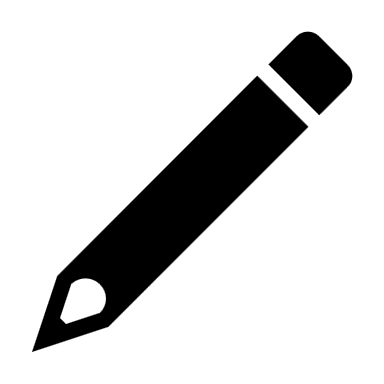 Poznámky z rámčeka si prečítaj a prepíš do zošita.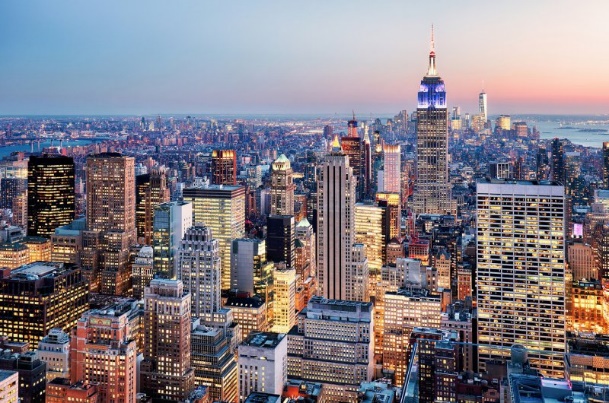 Úloha 1: Vyskloňuj slovo mesto – pomôž si učebnicou. V úlohe doplň chýbajúce prípony.  Úloha 2: Doplň do viet podstatné mená stredného rodu  v správnom tvare.Deti vystúpili z (auto) _____________ . Vlado zahryzol do (jablko) ___________________ .Smotana sa robí z (mlieko) ______________. Deti behali okolo (ihrisko)_______________ .Janko stratil vrchnák z (pero) ____________ . Petra žije na (Slovensko) ___________________ . Úloha 3: Zakrúžkuj obrázky, ktoré skloňujeme podľa vzoru mesto.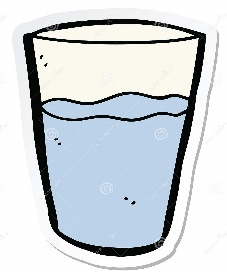 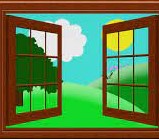 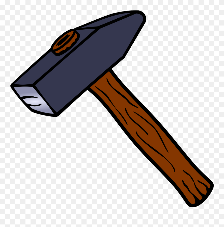 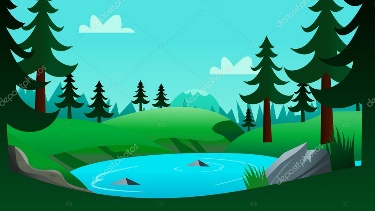 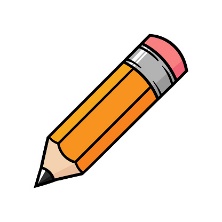   *** Vypracovaný pracovný list odfoť a pošli na kontrolu na môj email: magdalenapalpasova@gmail.com alebo na Facebook: Magdaléna Palpašová*** Žiak, ktorý dostal pracovný list od sociálnej pracovníčky, ho aj odovzdá sociálnej pracovníčke.jednotné číslomnožné číslopád:      Na Slovenskuje mest__ .sú mest__ .pád:    Autobus ide domest__ .miest.pád: Vlak prichádza k mest__ .mest____ .pád:     Na pohľadnici vidímmest__ .mest__ .6. pád:            Učíme sa o mest__ .mest______ .7. pád:    Lietadlo letí nadmest_____ .mest_______ .